К а р а р                                                                           ПОСТАНОВЛЕНИЕ 06 февраль 2014 -йыл                          №3                    06 февраля  2014 годаО назначении лиц, ответственных за управление и использование ключей аутентификации средства криптографической защиты информации «Континент-АП»     В целях выполнения требований Инструкции об организации и обеспечении безопасности хранения, обработки и передачи по каналам связи с использованием средств криптографической защиты информации с ограниченным доступом, не содержащей сведений, составляющих государственную тайну, утвержденную Приказом Федерального агентства Правительственной связи и информации от 13.06.2001 № 152,  постановляю:Предоставить Тимофееву Геннадию Степановичу полномочия на эксплуатацию и использование средств криптографической защиты информации (далее – СКЗИ) «Континент – АП».Возложить на Тимофеева Геннадия Степановича персональную ответственность за безопасность ключевой информации, ее сохранность, неразглашение и нераспространение, а также выполнение требований «Инструкции об организации и обеспечении безопасности хранения, обработки и передачи по каналам связи с использованием средств криптографической защиты информации с ограниченным доступом, не содержащей сведений, составляющих государственную тайну», утвержденную Приказом Федерального агентства Правительственной связи и информации от 13.06.2001 №152.Контроль за исполнением настоящего оставляю за собой.Глава сельского поселения                                        Г. С. ТимофеевБАШ[ОРТОСТАН  РЕСПУБЛИКА]ЫСА[МА{ОШ  РАЙОНЫ муниципаль районЫНЫ@   ЙОМАШ АУЫЛ СОВЕТЫ АУЫЛ  БИЛ^м^]Е  ХАКИМИ^ТЕ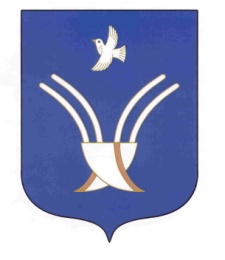 Администрация сельского поселения Юмашевский сельсоветмуниципального района Чекмагушевский район Республики Башкортостан